Publicado en Valencia el 09/01/2018 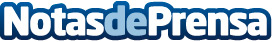 El Colegio de Ingenieros de Caminos y Puerto Mediterráneo firman un convenio de colaboración en materia de asesoramiento y empleo   El Colegio de Ingenieros de Caminos, Canales y Puertos en la Comunidad Valenciana y la empresa intu, promotora del centro de ocio Puerto Mediterráneo han suscrito un convenio de colaboraciónDatos de contacto:Desiree Tornero Pardo645697286Nota de prensa publicada en: https://www.notasdeprensa.es/el-colegio-de-ingenieros-de-caminos-y-puerto Categorias: Entretenimiento Logística Recursos humanos Construcción y Materiales http://www.notasdeprensa.es